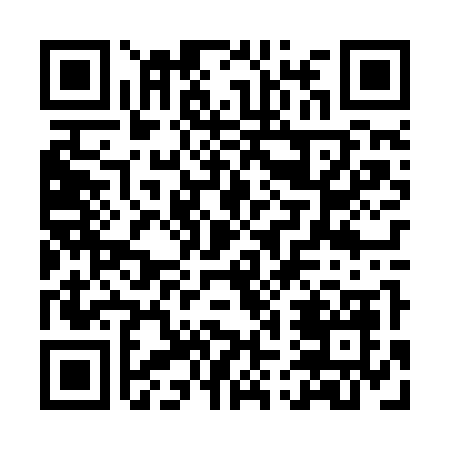 Prayer times for Azervadinha, PortugalWed 1 May 2024 - Fri 31 May 2024High Latitude Method: Angle Based RulePrayer Calculation Method: Muslim World LeagueAsar Calculation Method: HanafiPrayer times provided by https://www.salahtimes.comDateDayFajrSunriseDhuhrAsrMaghribIsha1Wed4:546:351:316:258:2710:022Thu4:536:341:316:258:2810:033Fri4:516:331:316:268:2910:054Sat4:496:321:316:268:3010:065Sun4:486:311:316:278:3110:086Mon4:466:301:316:288:3210:097Tue4:456:291:306:288:3310:108Wed4:436:281:306:298:3410:129Thu4:426:271:306:298:3510:1310Fri4:406:261:306:308:3610:1411Sat4:396:251:306:308:3610:1612Sun4:376:241:306:318:3710:1713Mon4:366:231:306:318:3810:1814Tue4:346:221:306:328:3910:2015Wed4:336:211:306:328:4010:2116Thu4:326:201:306:338:4110:2217Fri4:306:191:306:338:4210:2418Sat4:296:181:306:348:4310:2519Sun4:286:181:306:348:4410:2620Mon4:276:171:316:358:4510:2821Tue4:256:161:316:358:4510:2922Wed4:246:151:316:368:4610:3023Thu4:236:151:316:368:4710:3124Fri4:226:141:316:378:4810:3325Sat4:216:141:316:378:4910:3426Sun4:206:131:316:378:4910:3527Mon4:196:121:316:388:5010:3628Tue4:186:121:316:388:5110:3729Wed4:176:111:316:398:5210:3830Thu4:166:111:326:398:5210:3931Fri4:166:111:326:408:5310:40